July 9, 2018Via electronic filing Mr. Mark L. Johnson, Executive Director and SecretaryWashington Utilities and Transportation Commission1300 South Evergreen Park Drive SWOlympia, WA 98504-7250Re:  Docket No. UT-180004 – Copy of FCC From 481 Dear Mr. Johnson:	Please find enclosed the FCC Form 481 for Virgin Mobile USA, L.P.	Please let me know if you have any questions about this submission.  		Sincerely, 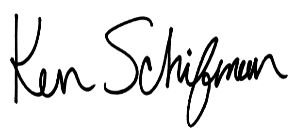 		Ken Schifman